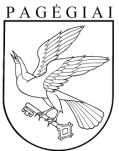 PAGĖGIŲ SAVIVALDYBĖS TARYBAsprendimasdėl biudžetinės įstaigos pagėgių palaikomojo gydymo, slaugos ir senelių globos namų teikiamų socialinės globos paslaugų kainų patvirtinimo2021 m. lapkričio 30 d. Nr. T-194PagėgiaiVadovaudamasi Lietuvos Respublikos vietos savivaldos įstatymo 16 straipsnio 2 dalies 37 punktu, 18 straipsnio 1 dalimi, Lietuvos Respublikos socialinių paslaugų įstatymo 13 straipsnio 2 dalimi, Socialinių paslaugų finansavimo ir lėšų apskaičiavimo metodikos, patvirtintos Lietuvos Respublikos Vyriausybės 2006 m. spalio 10 d. nutarimu Nr. 978 „Dėl Socialinių paslaugų finansavimo ir lėšų apskaičiavimo metodikos patvirtinimo“, 21-29 punktais ir atsižvelgdama į Pagėgių palaikomojo gydymo, slaugos ir senelių globos namų 2021 m. lapkričio 16 d. raštą Nr. 209 „Dėl teikiamų socialinės globos paslaugų kainų patvirtinimo“, Pagėgių savivaldybės taryban u s p r e n d ž i a:1. Patvirtinti biudžetinės įstaigos Pagėgių palaikomojo gydymo, slaugos ir senelių globos namų teikiamų ilgalaikės (trumpalaikės) socialinės globos paslaugos kainą vienam asmeniui per mėnesį:1.1. senyvo amžiaus asmenims ar suaugusiems asmenims su negalia – 1090 eurų;1.2. senyvo amžiaus asmenims ar suaugusiems asmenims su sunkia negalia – 1260 eurų.2. Pripažinti netekusiu galios Pagėgių savivaldybės tarybos 2018 m. gruodžio 20 d. sprendimą Nr. T-179 „Dėl biudžetinės įstaigos Pagėgių palaikomojo gydymo, slaugos ir senelių globos namų teikiamų socialinės globos paslaugų kainų patvirtinimo“.3. Šis sprendimas įsigalioja 2021 m. gruodžio 1 d.4. Sprendimą paskelbti Teisės aktų registre ir Pagėgių savivaldybės interneto svetainėje www.pagegiai.lt.Šis sprendimas gali būti skundžiamas Regionų apygardos administracinio teismo Klaipėdos rūmams (Galinio Pylimo g. 9, 91230 Klaipėda) Lietuvos Respublikos administracinių bylų teisenos įstatymo nustatyta tvarka per 1 (vieną) mėnesį nuo sprendimo paskelbimo dienos ar įteikimo suinteresuotiems asmenims dienos.Savivaldybės meras				            Vaidas Bendaravičius